Государственное учреждение "Территориальный центр социального обслуживания населения Чашникского района" (Витебская область) приглашает к сотрудничеству и софинансированию в рамках гуманитарного проекта "Цветной лоскуток" для лиц с ограниченными возможностями и лиц, из числа детей-сирот и детей, оставшихся без попечения родителей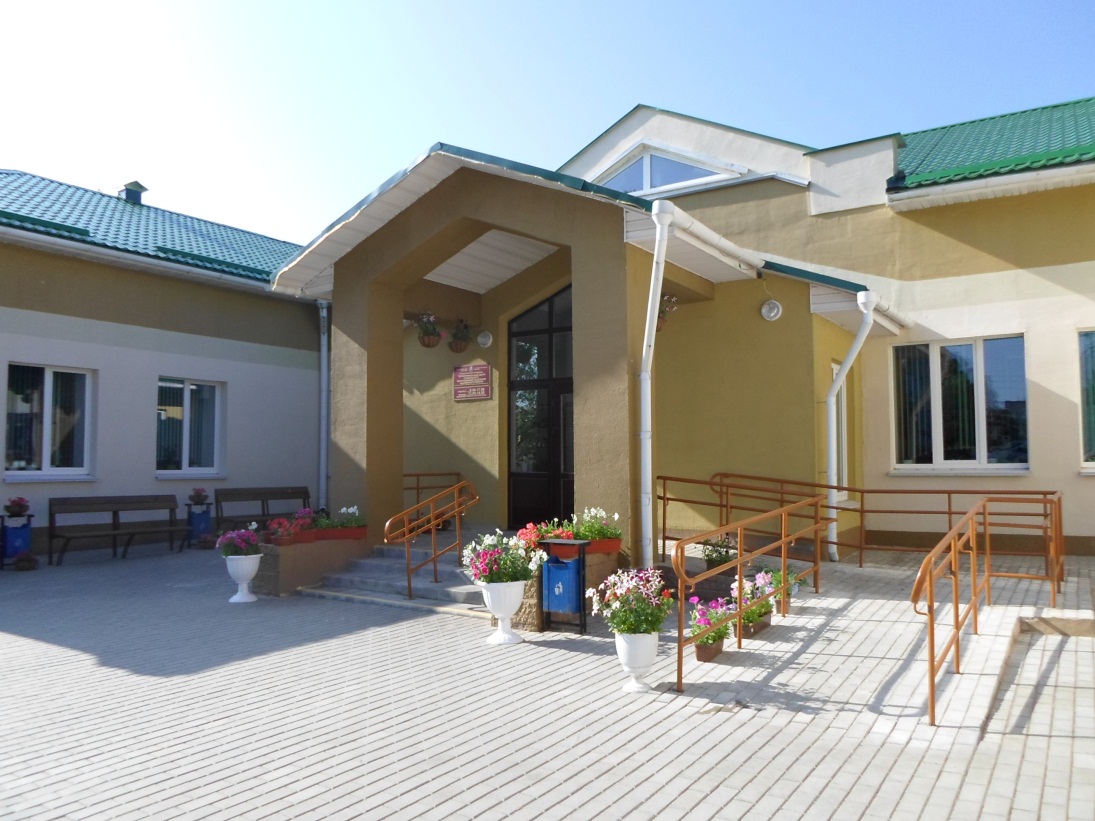 Наименование проекта: «Цветной лоскуток» Срок реализации: 12 месяцевОрганизация-заявитель, предлагающая проект: государственное учреждение "Территориальный центр социального обслуживания населения Чашникского района" (Витебская область)Цель проекта: проект направлен на самореализацию людей с ограниченными возможностями, и  лиц, из числа детей-сирот и детей, оставшихся без попечения родителей, их профессиональную и трудовую реабилитацию, на развитие предпринимательской деятельности.Задачи, планируемые к выполнению в рамках реализации проекта:- развитие способностей и интересов у граждан данной категории к трудовой деятельности, трудовых навыков в швейной мастерской;- содействие в подготовке к самостоятельной жизни и в трудоустройстве;  - работа с родственниками инвалидов в целях организации преемственности реабилитационных мероприятий в семье;- создание условий для удовлетворения потребностей инвалидов и членов их семей  и лиц, из числа детей-сирот и детей, оставшихся без попечения родителей, в общении; - обучение навыкам работы на швейном оборудовании; - осуществление практической и методической деятельности по адаптации инвалидов и лиц, из числа детей-сирот и детей, оставшихся без попечения родителей, к трудовой деятельности;- изготовление сувенирной продукции.Целевая группа: проект рассчитан на граждан с ограниченными возможностями, посещающих отделение дневного пребывания для инвалидов, и лиц, из числа детей-сирот и детей, оставшихся без попечения родителей.Краткое описание мероприятий в рамках проекта:1. Создание и оборудование реабилитационно-трудовой мастерской:1.1. приобретение швейного оборудования
1.2. приобретение мебели
1.3. проведение мастер-классов для лиц с ограниченными возможностями, илиц, из числа детей-сирот и детей, оставшихся без попечения родителей.
1.4. участие в выставках-ярмарках регионального, областного, республиканского значения.2. Организация работы по развитию творческих способностей у людей с ограниченными возможностями и  лиц, из числа детей-сирот и детей, оставшихся без попечения родителей:2.1. оснащение кабинета кружковой работы;
2.2. проведение развивающих занятий (развитие психических функций, общей и мелкой моторики, художественного вкуса);2.3.проведение экскурсии на швейную фабрику.3. Сотрудничество с отделом занятости населения:3.1.  проведение обучающих занятий по профессиональной ориентации;3.2. направление на обучение в профессионально-технический лицей с целью дальнейшего трудоустройства.        
4. Организация досуга лиц с ограничениями, их родственников и лиц, из числа детей-сирот и детей, оставшихся без попечения родителей:4.1. приобретение оборудования и мебели для проведения культурных мероприятий;
4.2. приобретение оборудования, инвентаря для организации спортивно-оздоровительной работы.Общий объём финансирования (в долларах США): 10756$Источник финансирования: Объем финансирования (в долларах США):Средства донора (в долларах США): 10000 $Софинансирование (в долларах США): 756$Место реализации проекта: отделение дневного пребывания для инвалидов  государственного учреждения "Территориальный центр социального обслуживания населения Чашникского района", расположенное по адресу: г.Чашники, ул.Октябрьская, д.18,  где ежедневно осуществляется содействие данной категории граждан в социально-бытовой, социально-трудовой реабилитации.Реализация проекта будет освещена на официальном сайте Чашникского РИК,  районной газете «Чырвоны прамень», районном радио  и в социальной сети «Одноклассники» Контактное лицо: Закревская Марина Николаевна, заведующий отделением дневного пребывания для инвалидов ГУ "Территориальный центр социального обслуживания населения Чашникского района"
+375 2133 6 22 50, +375 33 345 60 65, marina.zakrevskaya.83@mail.ruБудем рады сотрудничеству!Тhe public institution “Local  Social Service Centre of Chashniki district” (Vitebsk region) invites to cooperation and co-financing in the frames of the humanitarian project “Colorful patchwork” for people with disabilities and persons from among orphan children and children deprived of parental care. The project title: “Colorful patchwork”  	The project duration: 12 monthsThe applicant organization: The public institution “Local Social Service Centre of Chashniki district” (Vitebsk region)The goal of the project: the project aims at the self-realization of people with disabilities and persons from among orphan children and children deprived of parental care, their professional and vocational rehabilitation, the development of entrepreneurial activity.The tasks within the project:-the development of abilities and interests of the citizens of this category in the labour activity, work skills in the sewing workshop.-assistance in the preparation for independent living and employment.-work with the relatives of persons with disabilities in order to organize the continuity of rehabilitation services within the family- creating conditions for satisfying the demands of people with disabilities and their family members and persons from among orphan children and children deprived of parental care.- training machine sewing skills -implementation of practical and methodological adaptation activity of people with disabilities and persons from among orphan children and children deprived of parental care-making souvenir productsTarget group: the project is designed for the citizens with disabilities, who attend the day-care sections for the disabled and persons from among orphan children and children deprived of parental care.The brief description of the project activities:The construction and the equipment of the vocational rehabilitation workshopthe purchase of the sewing equipmentthe purchase of the furniture     1.3master-classes for people with disabilities and persons from among orphan children and children deprived of parental care1.4 participation in trade-fairs of the district, regional and republican significance2. the organization of work for development of creative capacities of  people with disabilities and persons from among orphan children and children deprived of parental care2.1 the equipment of the room for club activities2.2 conducting the enrichment courses (the development of mental functions, general and small motor skills, art taste)2.3 organizing an excursion to the sewing workshop3. Cooperation with the Population Employment Union3.1 Conducting training career guidance sessions  3.2 Direction to the education at the vocational school with the aim of further placement4. Recreation and leisure activities of people with disabilities and persons from among orphan children and children deprived of parental care4.1 purchase of equipment and furniture for cultural activities4.2 purchase of equipment for sports and health activitiesTotal funding (in USD):10756$Funding source: Funding: (in USD)Donor funds (in USD): 10000 $Co-financing (in USD):756$The location of the project: the day-care section for the disabled of the The public institution “Local Social Service Centre of Chashniki district” located at 18, Oktyabrskaya street, Chashniki, where the assistance in social, domestic and vocational adaptation is provided daily.The implementation of the project will be posted on the official site of Chashniki District Executive Committee, in the local newspaper “Chyrvony Pramen”, on the local radio and in the social net “Schoolfellows”(“Odnoklassniki”)The contact person: Marina Nikolayevna  Zakrevskaya, the head of the day-care department for people with disabilities of the  public institution “Local Social Service Centre of Chashniki district”+375 2133 6 22 50, +375 33 345 60 65, marina.zakrevskaya.83@mail.ruWe look forward to collaborating!